Koľko vody míňaš? 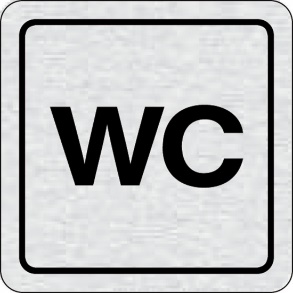 Počas splachovania nám každý deň odtečú nespočetné litre vody. Keďže ide o vodu pitnú, logicky z toho vychádza, že by sme mali hľadať riešenia, vďaka ktorým aspoň trošku minimalizujeme túto neekologickú aj neekonomickú skutočnosť. Čo by si navrhol ty?Pokús sa navrhnúť spôsob ako ušetriť pitnú vodu. Akým iným spôsobom by bolo možné získať vodu na splachovanie WC?  Svoj nápad popíš.______________________________________________________________________________________________________________________________________________________________________________________________________________________________________________________Vypočítaj. Staršie toalety míňajú pri splachovaní až 9 litrov pitnej vody. Úspornejšie zariadenia potrebujú na väčšie spláchnutie 6 litrov vody, na menšie spláchnutie len 3 litre vody. Zisti úsporu pitnej vody pri splachovaní modernejším zariadením pri 5 väčších spláchnutiach a aj pri piatich menších spláchnutiach oproti starším toaletám.______________________________________________________________________________________________________________________________________________________________________________________________________________________________________________________Zisti, koľko vody míňaš na splachovanie ty za jeden deň. Do tabuliek si zapisuj návštevu toalety a počet spláchnutí. Vypočítaj spotrebu vody. ________________________________________________________________________Vymysli, na čo všetko by si usporenú pitnú vodu použiť. Svoj nápad nakresli. V domácnostiV škole